25.11Zabawa ruchowa na dobry początek dnia. Zabawę z rymowanką powtarzamy kilka razy wypowiadając ją wolno, a potem szybko.Ręce w dole, ręce w górze,Rysujemy koło duże,Skok do góry, ręce w bok,Teraz w przód zrób jeden krok,Skok do tyłu, skok na jednej nodze,Teraz usiądź na podłodze.Zabawa do piosenki „A ram sam sam”https://www.youtube.com/watch?v=EKp3EdoHdKI „Co to za zabawka?” – zabawa słowna. Zagadki słowne o zabawkach. Kolorowa i okrągła, 
skacze prawie tak jak zając. 
Chłopcy kopią ją po trawie, 
a dziewczynki podrzucają. (piłka) 

Siedzą w sklepie z zabawkami - 
uśmiechnięte mają minki, 
piękne suknie, złote loki. 
Bardzo lubią je dziewczynki. (lalki) 

Możesz z nich zbudować, 
razem z kolegami 
kolorowy domek 
z dachem i oknami. (klocki) 

Pluszowy przyjaciel 
z oklapniętym uszkiem, 
wskakuje wieczorem 
pod twoją poduszkę. (miś) 

Podobna do łyżki, 
lecz nikt nią nie jada. 
Chętnie do wiaderka 
żółty piasek wkłada. (łopatka)„Od największej do najmniejszej” – zabawa dydaktyczna.Wybierz 6 różnych, ulubionych zabawek z domu i połóż je przed sobą. Nazwij je, a nazwy zabawek podziel na sylaby. Określ,  ile sylab ma nazwa każdej wybranej zabawki. Następnie poukładaj zabawki od  najmniejszej do największej, a potem odwrotnie, czyli od największej do najmniejszej. Pamiętaj, aby układanie zabawek zaczynać od lewej strony.Karty pracy cz. 2 str. 10Nalep serca od najmniejszego do największegoNarysuj w ramkach kropki tak, żeby wskazywały kolejność rakiet od najwyższej do najniższejPolicz, ile jest zabawek na każdej półce, i narysuj odpowiednią liczbę kropek w ramkach„Zabawkowe memory” – zagraj w memory i odszukaj zabawkowe pary.https://eduzabawy.com/gry-online/memory/z-zabawkami/„Tajemnicze pudełko” – zabawa sensoryczna.Można przygotować pudełko lub dziecko zamyka oczy. Rodzic przygotowuje różne zabawki  z pokoju dziecka.  Zadaniem dziecka jest odgadnięcie za pomocą dotyku co to za zabawka.Praca plastyczna „Moja ulubiona zabawka”.Narysuj swoją ulubioną zabawkę z domu lub z przedszkola. Możesz namalować rysunek kredkami lub farbami. Postaraj się uwzględnić jak najwięcej szczegółów tej zabawki.Praca dla chętnych.Znajdź różnice. Odszukaj 7 różnic na obrazku. Zaznacz różnice na górnym obrazku,             a dolny pokoloruj.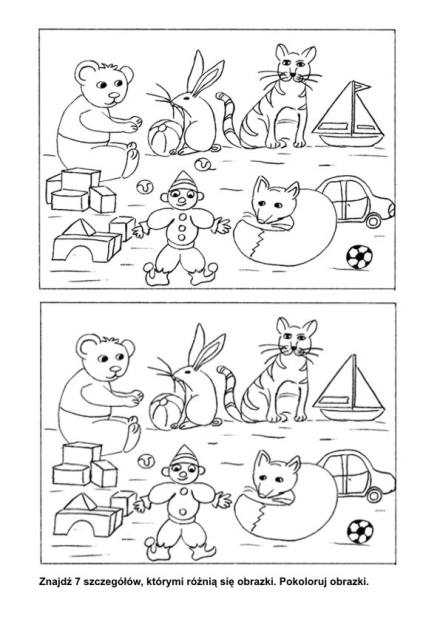 